AVUI JO VAIG AL TEATRE BARTRINAVEURÉ UN ESPECTACLEFARÉ CUA AMB DISTÀNCIA PER ENTRAR PER LA PLAÇA DEL TEATREA LA PORTA EM PRENDRAN LA TEMPERATURA I EM POSARÉ GEL HIDROALCOHÒLIC. HAURÉ DE DUR MASCARETA !POTSER HI HAURÀ MOLTA GENT !A DINS EL HALL ENSENYARÉ L’ENTRADA, ENTRARÉ A LA SALA I M’ASSEURÉQUAN S’APAGUIN ELS LLUMS COMENÇARÀ L’ESPECTACLEJO FARÉ SILENCI !QUAN S’ACABI L’ESPECTACLE S’ENCENDRAN ELS LLUMSJO APLAUDIRÉM’ESPERARÉ FINS QUE UNA PERSONA DEL TEATRE EM DIGUI QUE PUC MARXARPOTSER HI HAURÀ SOROLL !ES POT FER:VEURE I ESCOLTAR L’ESPECTACLESI M’HA AGRADAT PUC APLAUDIR QUAN S’ACABI L’ESPECTACLEA LA SALA FARÉ SILENCI !			DURÉ LA MASCARETA BEN POSADA !NO ES POT FER:A LA SALA NO ES POT MENJAR NI BEURENO ES POT PORTAR LA MASCARETA MAL POSADASI HE D’ANAR AL LAVABOQUAN ELS LLUMS ESTIGUIN ENCESOS PUC ANAR AL LAVABOPER ANAR AL LAVABO HE DE SORTIR PER LA PORTA DEL CENTRE DE LECTURA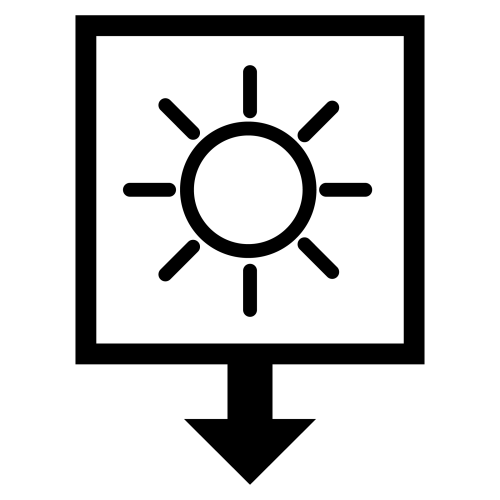 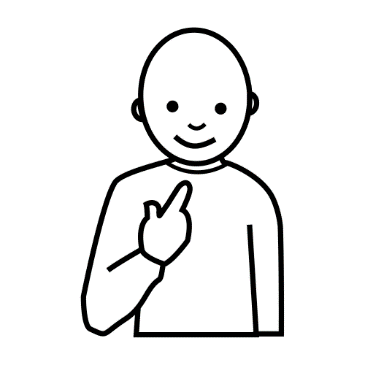 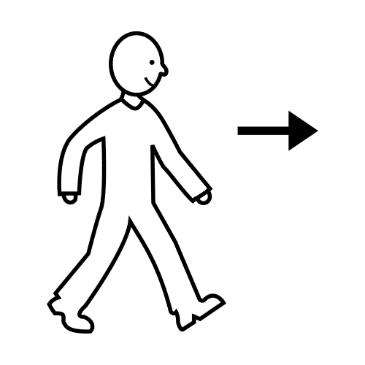 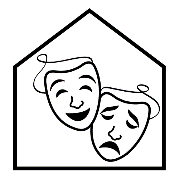 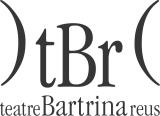 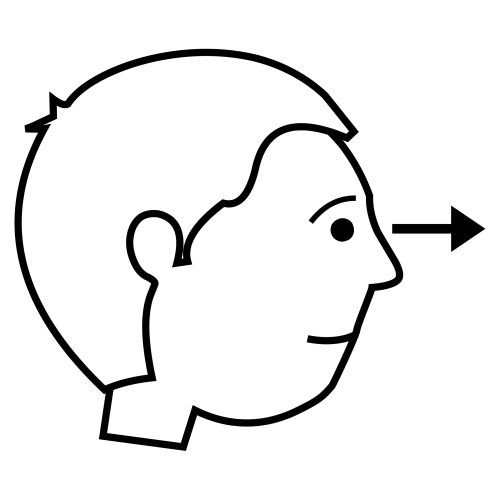 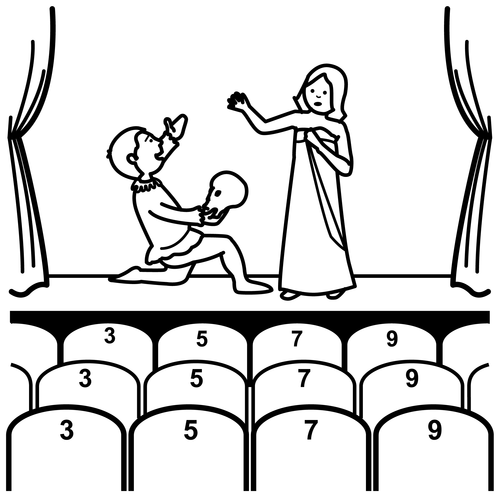 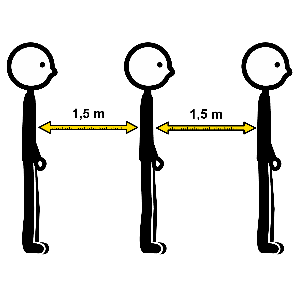 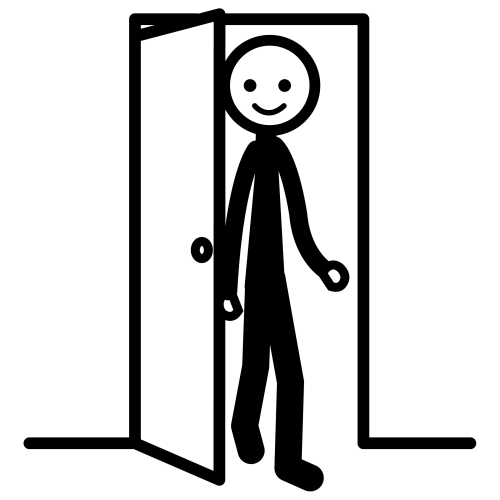 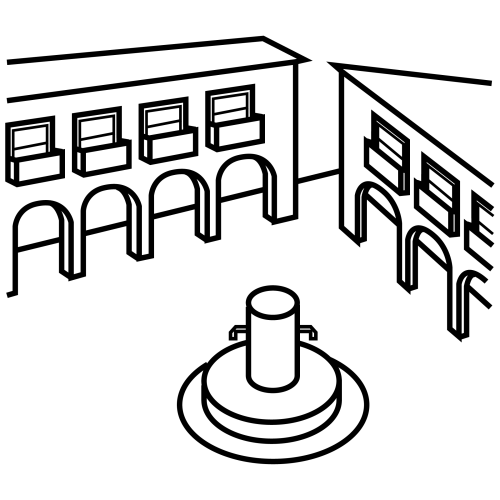 Plaça del Teatre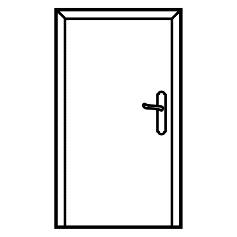 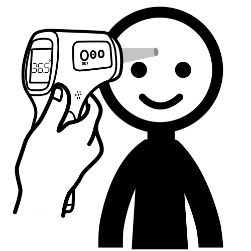 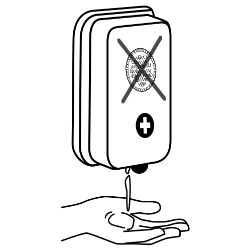 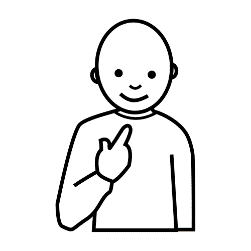 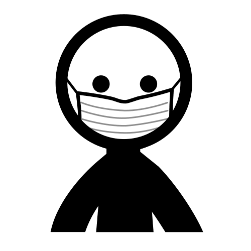 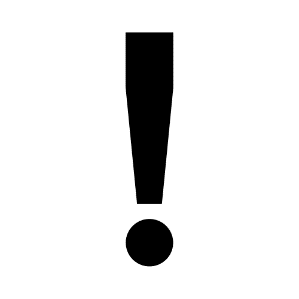 ?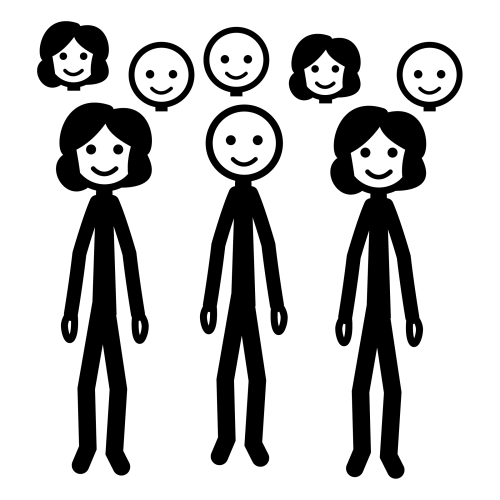 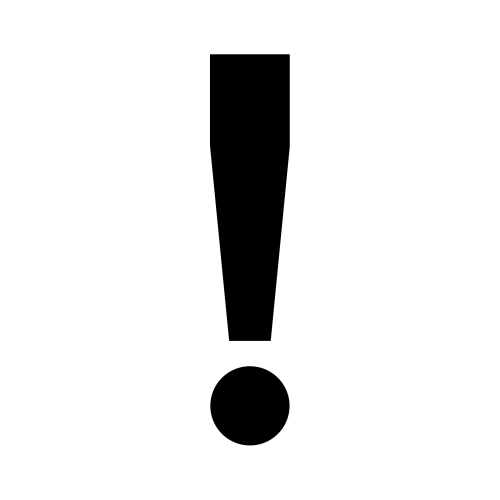 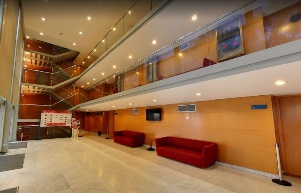 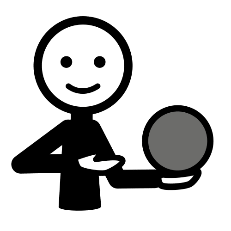 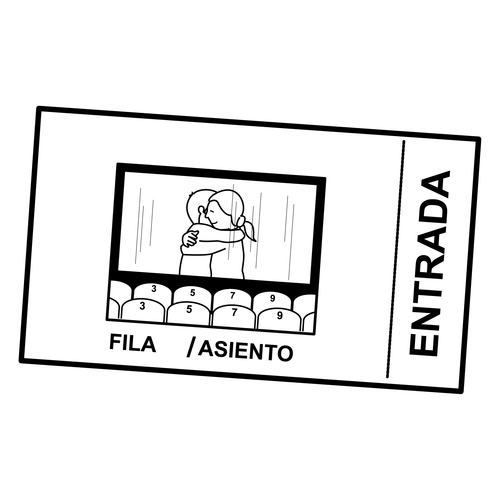 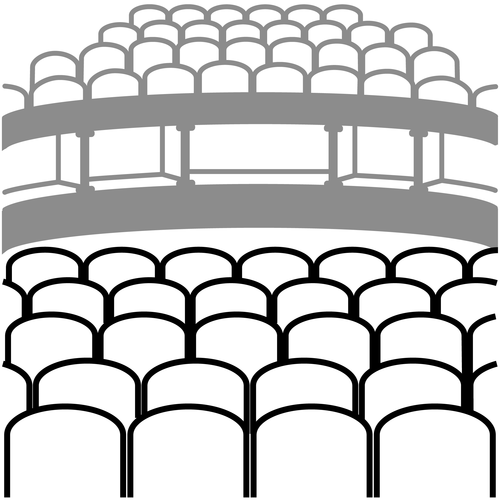 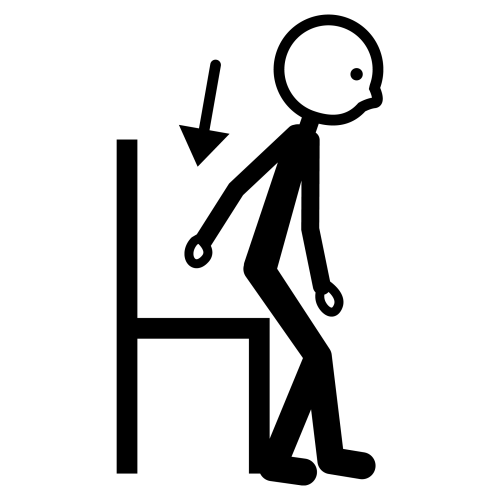 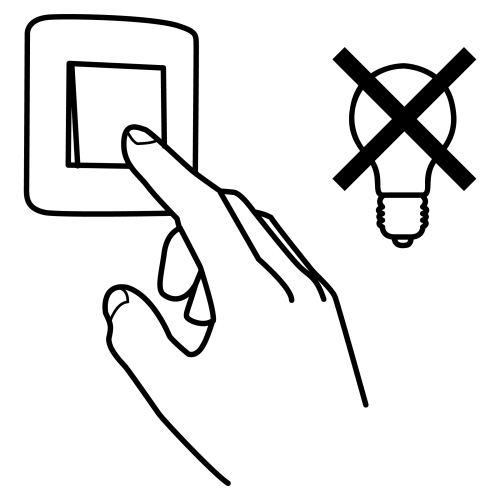 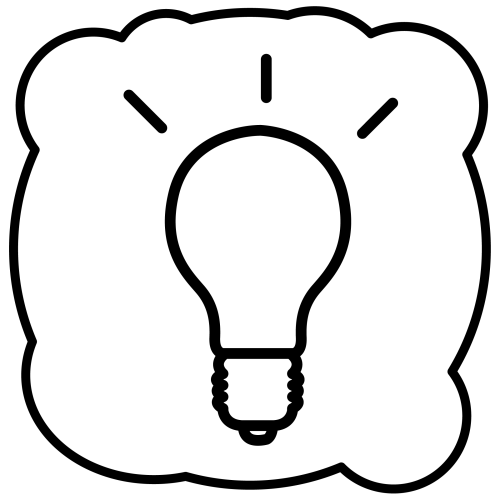 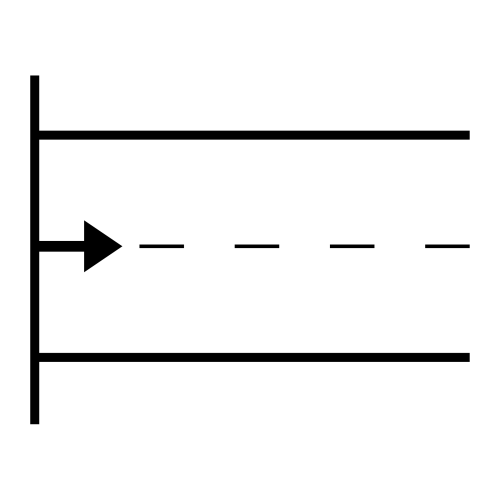 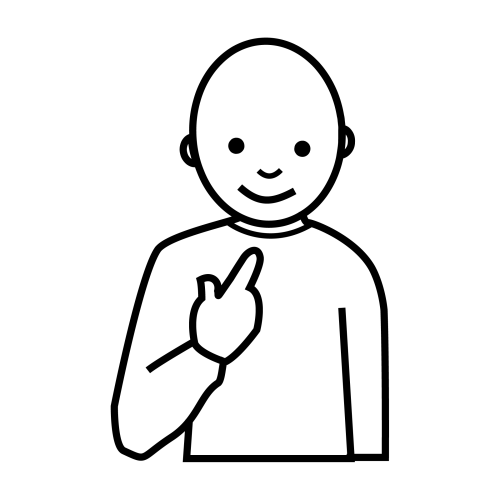 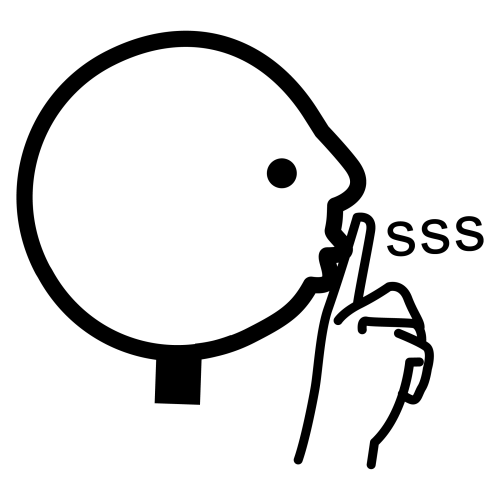 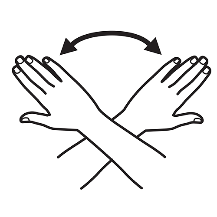 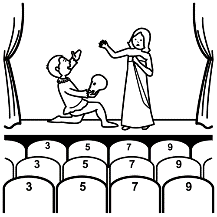 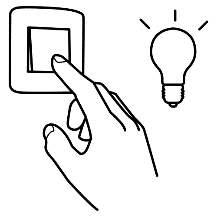 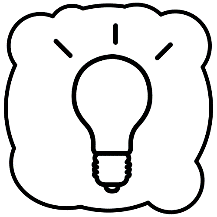 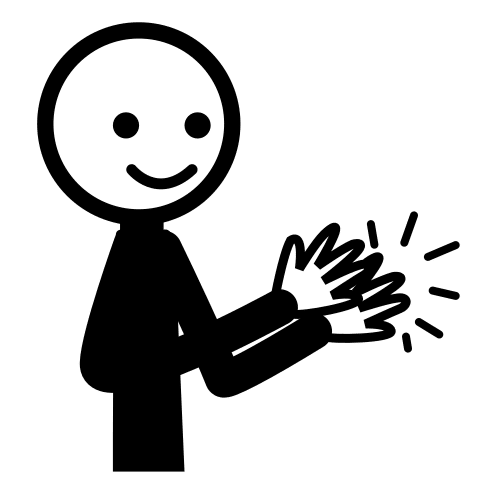 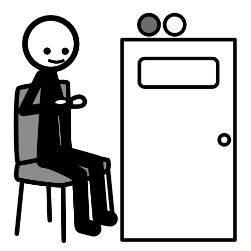 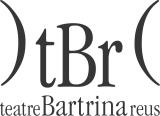 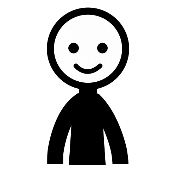 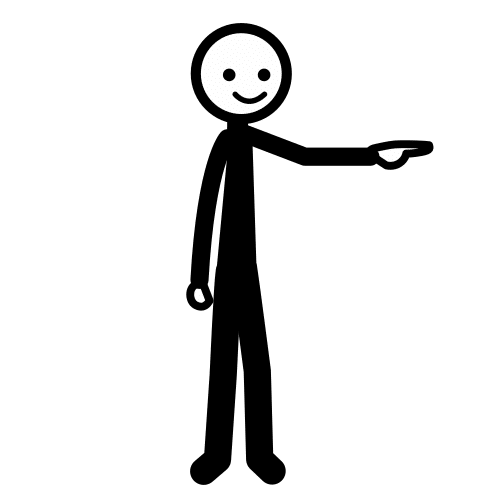 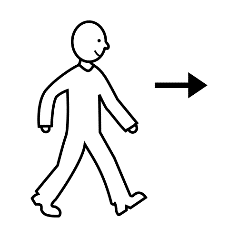 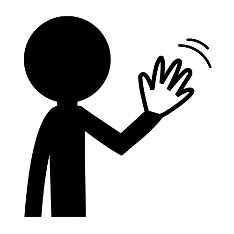 ?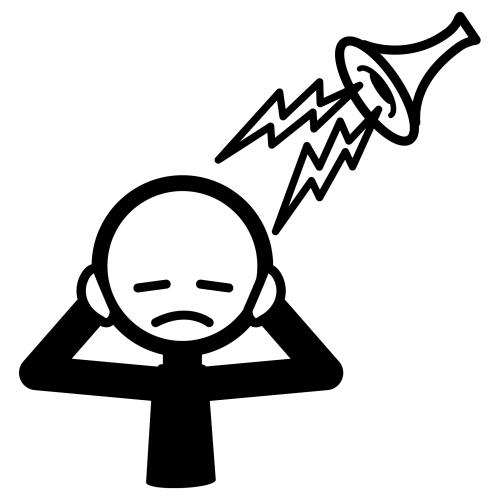 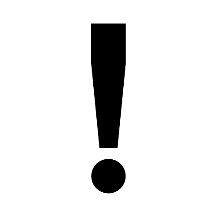 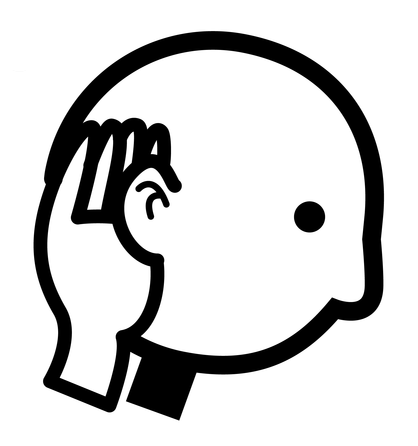 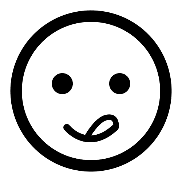 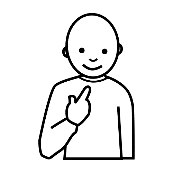 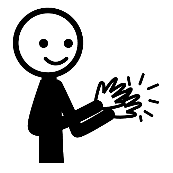 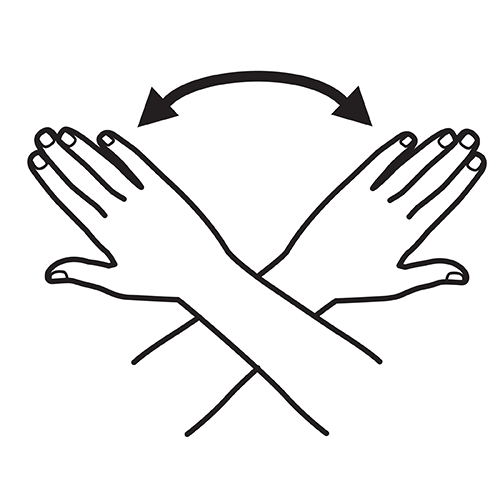 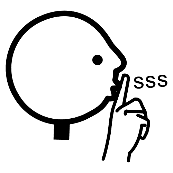 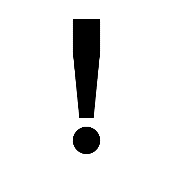 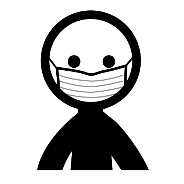 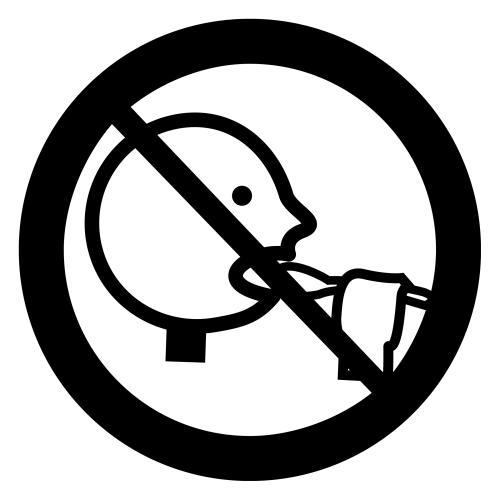 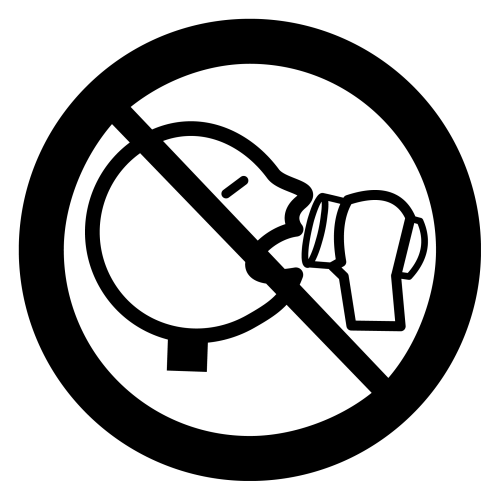 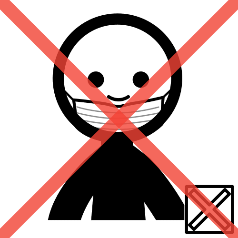 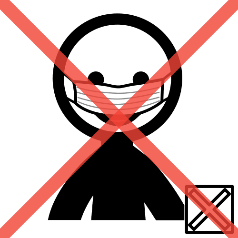 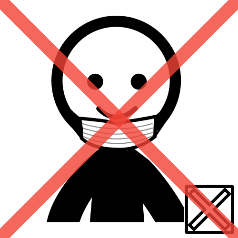 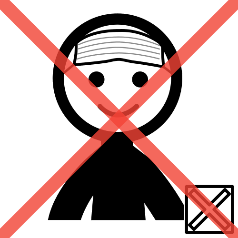 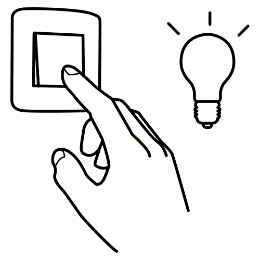 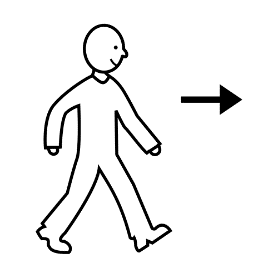 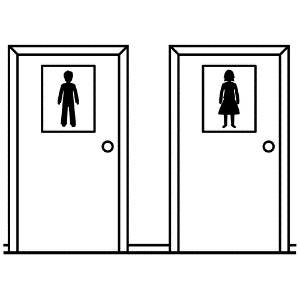 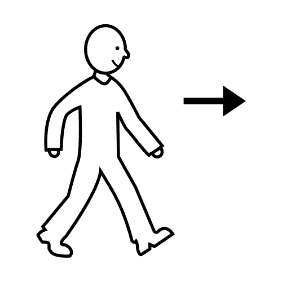 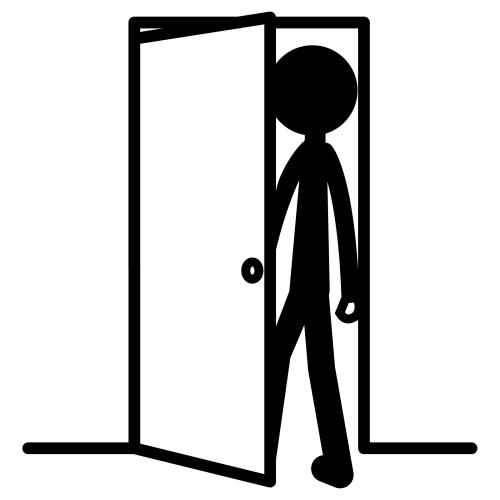 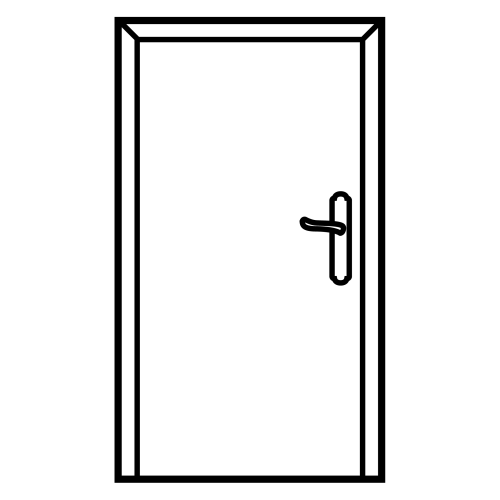 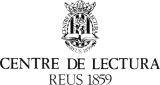 